     Лайфхаки ДЛЯ ПРОДВИНУТЫХ ШКОЛЬНИКОВ  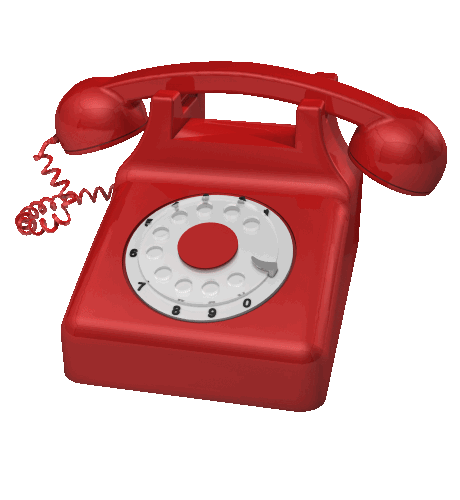                      ОБРАТИСЬ на линию помощи «ДЕТИ ОНЛАЙН»                                          8 (800) 250-00-15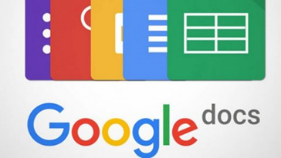 1. Используем Google Docs, если забыли тетрадьДелать уроки онлайн, открывать файлы со смартфона и планшета, создавать текстовые документы, таблицы, презентации — всё это возможно онлайн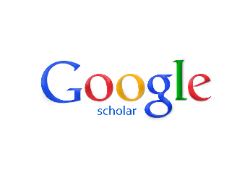 2. Пользуемся быстрым поискомСпециальный сервис scholar.google.com поможет находить нужную информацию быстрее. В специальных полях можно задать дополнительные параметры, а найденные материалы сохранить в библиотеке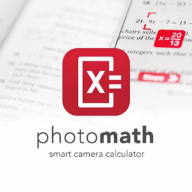 3. Математика проще с PhotomathЭта программа-калькулятор — несомненный лидер среди приложений-помощников: тут даже ничего вводить не надо, достаточно просто навести камеру смартфона на задачу, пример или уравнение (они должны быть в печатном, а не в рукописном виде) — и вот он, ответ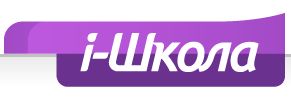 4. Ведем свой личный дневник с iШколаИ в младшей, и в средней, и в старшей школе ученикам пригодятся приложения, помогающие красиво оформить доклад или распланировать учебную неделю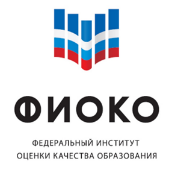 5.Сайт для подготовки к ВПР Fioco.ruВы найдете образцы и описания проверочных работ для проведения ВПР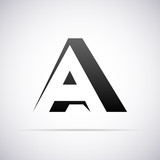 6. «Орфография русского языка»Приложение позволяет не только проверить себя на знание наиболее важных правил, но и с лёгкостью эти правила изучить — в базе более 200 вопросов, есть возможность просмотреть список слов, где были допущены ошибки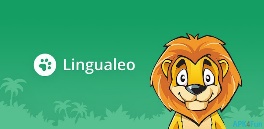 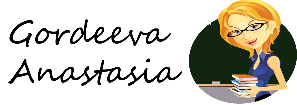 7.Изучаем английский с LinguaLeoПриложение для изучения английского языка LinguaLeo можно использовать в любом возрасте и с любым уровнем знаний — от новичка до продвинутого студента. 8.Учимся и отдыхаем Gordeevaschool.ruСайт, где можно найти много всего нужного и интересного как для учеников, так и для их учителей и родителей, а так же познакомиться со мной и моим классом